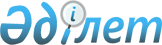 О признании утратившими силу некоторых приказов Министра сельского хозяйства Республики КазахстанПриказ Министра сельского хозяйства Республики Казахстан от 11 декабря 2015 года № 18-06/1085

      В соответствии со статьями 21-1 и 43-1 Закона Республики Казахстан от 24 марта 1998 года «О нормативных правовых актах» ПРИКАЗЫВАЮ:



      1. Признать утратившими силу некоторые приказы Министра сельского хозяйства Республики Казахстан согласно приложению к настоящему приказу.



      2. Комитету лесного хозяйства и животного мира Министерства сельского хозяйства Республики Казахстан в установленном законодательством порядке обеспечить: 

      1) направление копии настоящего приказа в Министерство юстиции Республики Казахстан;

      2) официальное опубликование настоящего приказа в периодических печатных изданиях и в информационно-правовой системе «Әділет»;

      3) размещение настоящего приказа на интернет-ресурсе Министерства сельского хозяйства Республики Казахстан.



      3. Контроль за исполнением настоящего приказа возложить на курирующего вице-министра сельского хозяйства Республики Казахстан.



      4. Настоящий приказ вступает в силу со дня его подписания.      Министр сельского хозяйства

      Республики Казахстан                       А. Мамытбеков

Приложение             

к приказу Министра сельского    

хозяйства Республики Казахстан   

от 11 декабря 2015 года № 18-06/1085 

Некоторые приказы Министра сельского

хозяйства Республики Казахстан, признаваемые утратившими силу

      1. Приказ Министра сельского хозяйства Республики Казахстан от 13 февраля 2008 года № 79 «Об утверждении Правил установления ежегодного размера отпуска древесины на корню на участках государственного лесного фонда» (зарегистрированный в Реестре государственной регистрации нормативных правовых актов № 5159, опубликованный в газете «Юридическая газета» от 4 апреля 2008 года № 50 (1450);



      2. Приказ исполняющего обязанности Министра сельского хозяйства Республики Казахстан от 10 ноября 2010 года № 704 «Об установлении запрета на изъятие сайгаков (кроме использования в научных целях) на территории Республики Казахстан до 31 декабря 2020 года» (зарегистрированный в Реестре государственной регистрации нормативных правовых актов № 6667, опубликованный в газете «Казахстанская правда» от 18 января 2011 года № 15-16 (26436-26437));



      3. Приказ Министра сельского хозяйства Республики Казахстан от 24 июня 2011 года № 14-1/358 «Об утверждении регламента государственной услуги «Выдача лесорубочного и лесного билета» (зарегистрированный в Реестре государственной регистрации нормативных правовых актов № 7091, опубликованный в газете «Казахстанская правда» от 10 сентября 2011 года № 290-291 (26681-26682));



      4. Приказ Министра окружающей среды и водных ресурсов Республики Казахстан от 17 января 2014 года № 8-ө «Об утверждении Положения государственного учреждения «Комитет рыбного хозяйства Министерства окружающей среды и водных ресурсов Республики Казахстан» (зарегистрированный в Реестре государственной регистрации нормативных правовых актов № 9078, опубликованный в газете «Казахстанская правда» от 25 января 2014 года № 17 (27638));



      5. Приказ Министра окружающей среды и водных ресурсов Республики Казахстан от 17 января 2014 года № 9-Ө «Об утверждении Положения государственного учреждения «Комитет лесного и охотничьего хозяйства Министерства окружающей среды и водных ресурсов Республики Казахстан» (зарегистрированный в Реестре государственной регистрации нормативных правовых актов № 9082, опубликованный в газете «Казахстанская правда» от 30 января 2014 года № 20 (27641));



      6. Приказ Министра окружающей среды и водных ресурсов Республики Казахстан от 24 января 2014 года № 17-Ө «Об утверждении положений межобластных бассейновых инспекций рыбного хозяйства Комитета рыбного хозяйства Министерства окружающей среды и водных ресурсов Республики Казахстан» (зарегистрированный в Реестре государственной регистрации нормативных правовых актов № 9104, опубликованный в информационно-правовой системе «Әділет» от 30 января 2014 года);



      7. Приказ Министра окружающей среды и водных ресурсов Республики Казахстан от 27 января 2014 года № 20-Ө «Об утверждении Положении областных территориальных инспекций лесного и охотничьего хозяйства Комитета лесного и охотничьего хозяйства Министерства окружающей среды и водных ресурсов Республики Казахстан» (зарегистрированный в Реестре государственной регистрации нормативных правовых актов № 9135, опубликованный в газете «Казахстанская правда» от 5 февраля 2015 года № 23 (27899)).
					© 2012. РГП на ПХВ «Институт законодательства и правовой информации Республики Казахстан» Министерства юстиции Республики Казахстан
				